        Have you heard about our Fit Life Membership?         Monthly prices  :-         £23 - Individual        £29 Family (1x adult)   £31 Family (2x adults)        Which includes:-                     All our Fitness classes,          Adult/Junior swim lessons,          Fitness room access          Swimming Pool Access          Sauna & Steam room          Sports hall activities          Astro pitch access         Your Fit Life Membership can be used in so many other          Venues too! Check it out on Leisure link        See our reception for joining details or more information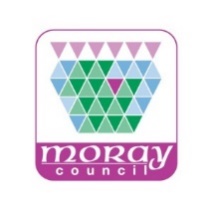 Buckie Swimming Pool & Fitness CentreSwimming Pool  Timetable Wed 4th January – Sun 19th February  2023We also have:Fitness Room with a range of training equipmentIndoor Cycle StudioSauna & Steam RoomSports HallsAqua AerobicsAstro PitchTelephone 01542 832841E-mail - sportandleisure@moray.gov.ukwww.moray.gov.uk                                                                                                                                                                                                                                                                                                                                                                                                             Swimming Pool Timetable – Wednesday 4th January- Sunday 19th February 2023MondayTuesdayWednesdayThursdayFridaySaturdaySunday9.00-10.00Adult Swimming(+ swim Lane)10.00-11.30Public Swimming9.00 – 9.55Adult Swimming(+swim lane)9.55-10.40amAqua Fit*7.15 – 8.00Adult Early Dip(2 lanes)9.00-10.30Public Swimming    (Baby/toddler class in    Shallow end 9-10.30)  *  Wed Early Dip	(only during school    	                term)		9.00 – 10.00Adult Swimming(+swim lane)           10.00-11.30Public SwimmingNot on 19-01-23           “    “   02-02-23*7.15-8.00 Adult Early Dip(2 lanes)9.00-10.30Public Swimming           (swim lane)        Not on 20-01-23	“     	“    03-02-23	*Fri Early Dip
(only during school term)8.15 – 9.00Adult Swimming(+swim Lane)9.15-10.15Junior Lessons 9.45-12.15Public Swimming(+ swim lane 11-12)12-2.30pmPublic Swimming (+ swim lane 12-2)+(children’s lesson 2-2.30pm shallow end)12noon – 2.00Public Swimming(+swim lane 12-2)12.30-3.30Public Swimming(swim lane 12.30-1.30)With Baby & Toddler classes in the shallow end  -  1.30-3.30             12.30-3.00Public Swimming (swim lane 12-2)+(children’s lesson 2-2.30pm shallow end)1.00– 3.00Public Swimming(+swim lane)10.30 – 12.00Public Swim with     Family Fun Session            11.00-12.0012.00 – 1.00Public Swim           12.45 – 2.00Family Fun Session             3.30-5.00          Junior Lessons             6.15– 7.45Public Swimming(6.15-7.15 3 x lanes,      7.15-7.45 full width)          Adult lessons( shallow end 7.15-8pm)3.30-5.00Junior Lessons   6.45– 7.45Public Swimming     (6.45-7.15  2 lanes )     (7.15-7.45 whole pool       available)3.30-5.00Junior Lessons5.30-6.45Public Swimming		  7.00-7.45Aqua Fit3.30 – 5.00Junior Lessons	    5.15-8.15	                          Club HireAdult Lessons(half pool 7.45-8.30pm)3.30-5.00 Junior Lessons5.30-6.20Public Session              6.35-7.35 Fun SessionAvailable to hire forBirthday Parties1.30 - 2.30Swimming Pool available for hire for Pool Parties            12.45 – 2.00Family Fun Session7.45 – 8.45Adults / Teenagers(+swim Lane)           7.45-8.45Adults / Teenagers(+swim Lane)7.45 – 8.45Adults / Teenagers (+swim Lane)	No Session 25.01.23			7.55 – 8.45Adults / Teenagers (+swim Lane)Available to hire forBirthday Parties1.30 - 2.30Swimming Pool available for hire for Pool Parties            12.45 – 2.00Family Fun SessionHealth Suite – (Sauna and Steam Room ) Available most public sessionsAdults/Teenagers Only Sessions – Teenager aged 13–15 are welcome to attend these sessions to swim for health, fitness and wellbeing. Adult cost applies or entry via Fit Life Membership.